МУНИЦИПАЛЬНОЕ БЮДЖЕТНОЕ ОБЩЕОБРАЗОВАТЕЛЬНОЕ УЧРЕЖДЕНИЕ СРЕДНЯЯ ОБЩЕОБРАЗОВАТЕЛЬНАЯ ШКОЛА №13 СТ. НОВОПЕТРОВСКОЙПрограмма  профильного лагеря  с дневным пребыванием«Юные ТУРИСТЫ»(туристско-краеведческое направление)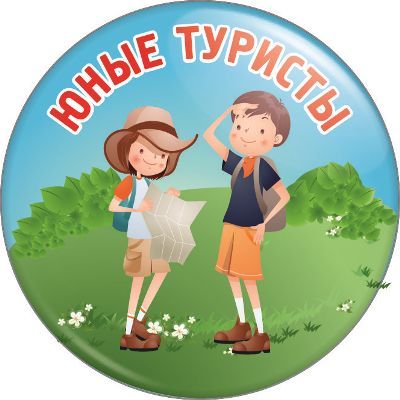 ст.НовопетровскаяОглавлениеНаименование программы:  «Юные туристы»Срок реализации:   01.06.2021 г. - 21.06.2021 г.Направление программы: туристско-краеведческое Цели и задачи программы: знакомство с туристско – краеведческими возможностями родного края, создание условий для полноценного отдыха, оздоровления детей.Задачи: изучение и практическое применение основных приёмов ориентирования на местности;использование туризма как средства активного отдыха и укрепления здоровья. проведение комплекса мероприятий, предусматривающих оздоровление учащихся; изучение истории и обычаев родной станицы, создание книги обычаев станицы.Возраст детей: В лагере сформировано 3 отряда:1 отряд 7-10 лет, количество 20 человек;2 отряд  7-10 лет, количество 20 человек;3 отряд  11-17 лет, количество 15 человек;Всего в лагере детей: -  из многодетных семей -  22 ребенка;- из малообеспеченных семей – 19 ребенок;- опекаемых детей – 1 чел (Балашова В);- отцов и матерей одиночек – 13 детей.В том числе: ТСЖ – 2 чел (Ковтун А., Ковтун О.)Внутришкольный учет – 1 (Игнатьев С)6. Кадровое обеспечение7. Содержание деятельности:Данная программа содержит три блока:1. Спортивно-оздоровительный- утренняя зарядка;-встречи с медицинским работником;-беседы о вредных привычках;-спортивные праздники;-экскурсии;-подвижные игры;-спортивные викторины.2.Туристический -вязка узлов;-спортивное ориентирование на местности;-однодневные походы;-организация бивуака, место для костра;-спортивно-туристические соревнования;-уроки туризма;-туристические слеты.3.Краеведение -посещение музея;-встречи с ветеранами(сторожилами);-сбор информации об обычаях и традициях станицы;-изучение местности.8. Календарно – тематическое планирование9. Режим дня8:00 – 8:30  Сбор детей, утренний фильтр, линейка, зарядка, инструктажи8:30 – 9:00  Завтрак9:00 – 13:00  Игры, развлечения, мероприятия, конкурсы, работы над проектами. Работа по плану отрядов.13:00 – 13:30  Обед.13:30 – 13:45 Оздоровительные процедуры.13:45 – 14:00  Итоги дня, уход домой.10. Ожидаемые результаты реализации программы- оздоровление находящихся в лагере детей;- формирование навыков туристической деятельности;- приобретение навыков о способах ориентирования на местности;- приобретение опыта совместной деятельности;- изучение истории и обычаев родной станицы;11. Промежуточная отчетностьПромежуточная отчетность выставляется на сайт организации в виде описания деятельности учащихся в отчетный период с фотографиями, подтверждающими деятельность.Даты выставления отчета: 04.06.2021г., 11.06.2021 г., 18.06.2021 г.12. Отчет о работе лагеряФорма отчета :статья с фотоматериалами, презентационный материал с описанием(брошюра).Итоговый отчет и 10 фотографий предоставляются в электронном виде начальником лагеря в МКОУ РИМЦ 21.06.2021года.УтверждаюДиректор МБОУ СОШ № 13_________ Ф.В. ЗакировИнформационная карта Наименование программыСрок реализации  программыНаправление программыЦель и задачи программыВозраст и категория учащихсяКадровое обеспечениеСодержание деятельностиКалендарно-тематическое планированиеРежим дняОжидаемые результатыПромежуточная отчетностьОтчет о работе лагеряНаименование штатных должностейКоличество единицФ.И.О.Начальник лагеря1Цыганкова Э. М.Воспитатели10Аширова Е. В.Зверяк Н.И.Берулава Н.В.
Андриенко В. Г.Сергеев А. И.Овсиенко Е. Н. Алемасова Н. Л. Щеголихина Л. М.Неровная М. Н. Волкова Л. Н.Учитель по физической культуре 1Бармаков М.Е.Медицинский работник 1Долгополая Л.Н.Дата/время МероприятияОтветственные 01.06.2021День защиты детей. День безопасности.8:00-8:20Сбор детей. Утренний фильтр.Аширова Е.В., Зверяк Н.И.Берулава Н. В.8:20-8:30ЗарядкаАширова Е.В., Зверяк Н.И.Берулава Н. В.8:30-8:40Линейка. Инструктаж.Аширова Е.В., Зверяк Н.И.Берулава Н. В.8:40-9:00Осмотр медицинским работникомМед.работник9:00-9:30Завтрак9:30-10:30Викторина по ПДД, беседа по закону 1539Аширова Е.В., Зверяк Н.И.Берулава Н. В.10:30-10:40Тренировочная эвакуацияНачальник лагеря 10:40-12:45Операция "Уют" - обустройство и оформление, подготовка праздника «Здравствуй, лето! Здравствуй, лагерь!».Аширова Е.В., Зверяк Н.И.Берулава Н. В.12:45-13:00Подготовка к обедуАширова Е.В., Зверяк Н.И.Берулава Н. В.13:00-13:30Обед Аширова Е.В., Зверяк Н.И.Берулава Н. В.13:30-13:45Принятие солнечных и воздушных ванн, дорожка здоровья.Аширова Е.В., Зверяк Н.И.Берулава Н. В.13:45-14:00Подведение итогов дня, планирование работы на следующий день. Уход домой.Аширова Е.В., Зверяк Н.И.Берулава Н. В.02.06.2021.«Здравствуй, лагерь!»8:00-8:20Сбор детей. Утренний фильтрАширова Е.В., Зверяк Н.И.Берулава Н. В.8:20-8:30ЗарядкаАширова Е.В., Зверяк Н.И.Берулава Н. В.8:30-8:40Линейка. Инструктаж.Аширова Е.В., Зверяк Н.И.Берулава Н. В.8:40-9:00Осмотр медицинским работникомМед.работник9:00-9:30Завтрак9:30-12:45Праздник, посвященный открытию лагеря. «Здравствуй, лето! Здравствуй, лагерь!». Аширова Е.В., Зверяк Н.И.Берулава Н. В.12:45-13:00Подготовка к обедуАширова Е.В., Зверяк Н.И.Берулава Н. В.13:00-13:30Обед Аширова Е.В., Зверяк Н.И.Берулава Н. В.13:45-14:00Подведение итогов дня, планирование работы на следующий день. Уход домой.Аширова Е.В., Зверяк Н.И.Берулава Н. В.03.06.2021День правовых знаний8:00-8:20Сбор детей. Утренний фильтрАширова Е.В., Зверяк Н.И.Берулава Н. В.8:20-8:30ЗарядкаАширова Е.В., Зверяк Н.И.Берулава Н. В.8:30-8:40Линейка. Инструктаж.Аширова Е.В., Зверяк Н.И.Берулава Н. В.8:40-9:00Осмотр медицинским работникоммедработник9:00-9:30ЗавтракАширова Е.В., Зверяк Н.И.Берулава Н. В.9:30-10:30Конкурсная программа  «Правила для пешехода».Аширова Е.В., Зверяк Н.И.Берулава Н. В.10:30-12:45Игры на свежем воздухе. Принятие солнечных ванн.Аширова Е.В., Зверяк Н.И.Берулава Н. В.12:45-13:00Подготовка к обедуАширова Е.В., Зверяк Н.И.Берулава Н. В.13:00-13:30Обед Аширова Е.В., Зверяк Н.И.Берулава Н. В.13:45-14:00Подведение итогов дня, планирование работы на следующий день. Уход домой.Аширова Е.В., Зверяк Н.И.Берулава Н. В.04.06.2021День туриста8:00-8:20Сбор детей. Утренний фильтрАширова Е.В., Зверяк Н.И.Берулава Н. В.8:20-8:30ЗарядкаАширова Е.В., Зверяк Н.И.Берулава Н. В.8:30-8:40Линейка. Инструктаж.Аширова Е.В., Зверяк Н.И.Берулава Н. В.8:40-9:00Осмотр медицинским работникомМед.работник9:00-9:30Завтрак9:30-11:30Проведение инструктажа по ТБ в походе.
 Тренировка ориентирования на местности. Инструкция по организации и проведению туристских походов. Снаряжение туриста.Аширова Е.В., Зверяк Н.И.Берулава Н. В.11:30-12:45Игры по желанию детей, принятие воздушных  и солнечных ванн.Аширова Е.В., Зверяк Н.И.Берулава Н. В.12:45-13:00Подготовка к обедуАширова Е.В., Зверяк Н.И.Берулава Н. В.13:00-13:30Обед Аширова Е.В., Зверяк Н.И.Берулава Н. В.13:45-14:00Подведение итогов дня, планирование работы на следующий день. Уход домой.Аширова Е.В., Зверяк Н.И.Берулава Н. В.07.06.2021День здоровья8:00-8:20Сбор детей. Утренний фильтрАширова Е.В., Зверяк Н.И.Берулава Н. В.8:20-8:30ЗарядкаАширова Е.В., Зверяк Н.И.Берулава Н. В.8:30-8:40Линейка. Инструктаж.Аширова Е.В., Зверяк Н.И.Берулава Н. В.8:40-9:00Осмотр медицинским работникомМед.работник9:00-9:30ЗавтракАширова Е.В., Зверяк Н.И.Берулава Н. В.9:30-10:30Квест-игра: « Здоровье в наших руках»» –  профилактика вредных привычек Аширова Е.В., Зверяк Н.И.Берулава Н. В.10:30-12:45Веселые старты детей и взрослых: «Папа, мама, я – туристическая семья»Аширова Е.В., Зверяк Н.И.Берулава Н. В.12:45-13:00Подготовка к обедуАширова Е.В., Зверяк Н.И.Берулава Н. В.13:00-13:30Обед Аширова Е.В., Зверяк Н.И.Берулава Н. В.13:45-14:00Подведение итогов дня, планирование работы на следующий день. Уход домой.Аширова Е.В., Зверяк Н.И.Берулава Н. В.08.06.2021Профилактика безнадзорности.8:00-8:20Сбор детей. Утренний фильтрЩеголихина Л. М.Алемасова Н. Л.Волкова Л.Н.8:20-8:30ЗарядкаЩеголихина Л. М.Алемасова Н. Л.Волкова Л.Н.8:30-8:40Линейка. Инструктаж.Щеголихина Л. М.Алемасова Н. Л.Волкова Л.Н.8:40-9:00Осмотр медицинским работникомМед.работник9:00-9:30ЗавтракЩеголихина Л. М.Алемасова Н. Л.Волкова Л.Н.9:30-10:30 Игровая программа: «Знай закон смолоду»Щеголихина Л. М.Алемасова Н. Л.Волкова Л.Н.10:30-11:30Конкурс рисунков на асфальте по закону 1539.Щеголихина Л. М.Алемасова Н. Л.Волкова Л.Н.11:30-12:45Игры по интересам, принятие воздушных и солнечных ванн, дорожка здоровья.Щеголихина Л. М.Алемасова Н. Л.Волкова Л.Н.12:45-13:00Подготовка к обедуЩеголихина Л. М.Алемасова Н. Л.Волкова Л.Н.13:00-13:30Обед Щеголихина Л. М.Алемасова Н. Л.Волкова Л.Н.13:45-14:00Подведение итогов дня, планирование работы на следующий день. Уход домой.Щеголихина Л. М.Алемасова Н. Л.Волкова Л.Н.09.06.2021«Россия – Родина моя» День России.8:00-8:20Сбор детей. Утренний фильтрЩеголихина Л. М.Алемасова Н. Л.Волкова Л.Н.8:20-8:30ЗарядкаЩеголихина Л. М.Алемасова Н. Л.Волкова Л.Н.8:30-8:40Линейка. Инструктаж.Щеголихина Л. М.Алемасова Н. Л.Волкова Л.Н.8:40-9:00Осмотр медицинским работникоммедработник9:00-9:30ЗавтракЩеголихина Л. М.Алемасова Н. Л.Волкова Л.Н.9:30-12:00Праздничный концерт посвященный Дню независимости. Игра « Найди знамя»Щеголихина Л. М.Алемасова Н. Л.Волкова Л.Н.12:00-12:45Принятие солнечных и воздушных ванн, дорожка здоровья.Щеголихина Л. М.Алемасова Н. Л.Волкова Л.Н.12:45-13:00Подготовка к обедуЩеголихина Л. М.Алемасова Н. Л.Волкова Л.Н.13:00-13:30Обед Щеголихина Л. М.Алемасова Н. Л.Волкова Л.Н.13:45-14:00Подведение итогов дня, планирование работы на следующий день. Уход домой.Щеголихина Л. М.Алемасова Н. Л.Волкова Л.Н.10.06.2021«Мой любимый край»8:00-8:20Сбор детей. Утренний фильтрЩеголихина Л. М.Алемасова Н. Л.Волкова Л.Н.8:20-8:30ЗарядкаЩеголихина Л. М.Алемасова Н. Л.Волкова Л.Н.8:30-8:40Линейка. Инструктаж.Щеголихина Л. М.Алемасова Н. Л.Волкова Л.Н.8:40-9:00Осмотр медицинским работникоммедработник9:00-9:30ЗавтракЩеголихина Л. М.Алемасова Н. Л.Волкова Л.Н.9:30-10:30Участие в викторине: «Мой любимый край». Просмотр фильма о курортах края.Щеголихина Л. М.Алемасова Н. Л.Волкова Л.Н.10:30-11:30Народные игры («Горелки», «Русская лапта», «Жмурки»)Щеголихина Л. М.Алемасова Н. Л.Волкова Л.Н.11:30-12:45Зарница ,принятие воздушных и солнечных ванн, дорожка здоровья.Щеголихина Л. М.Алемасова Н. Л.Волкова Л.Н.12:45-13:00Подготовка к обедуЩеголихина Л. М.Алемасова Н. Л.Волкова Л.Н.13:00-13:30Обед Щеголихина Л. М.Алемасова Н. Л.Волкова Л.Н.13:45-14:00Подведение итогов дня, планирование работы на следующий день. Уход домой.Щеголихина Л. М.Алемасова Н. Л.Волкова Л.Н.11.06.2021«Что мы знаем о животных»8:00-8:20Сбор детей. Утренний фильтрЩеголихина Л. М.Алемасова Н. Л.Волкова Л.Н.8:20-8:30ЗарядкаЩеголихина Л. М.Алемасова Н. Л.Волкова Л.Н.8:30-8:40Линейка. Инструктаж.Щеголихина Л. М.Алемасова Н. Л.Волкова Л.Н.8:40-9:00Осмотр медицинским работникомМед.работник9:00-9:30ЗавтракЩеголихина Л. М.Алемасова Н. Л.Волкова Л.Н.9:30-10:00Викторина «Что мы знаем о животных» Занятия по подготовке туристического снаряжения и инвентаряЩеголихина Л. М.Алемасова Н. Л.Волкова Л.Н.10:00-12:45Поход - ферма «Бекон» Щеголихина Л. М.Алемасова Н. Л.Волкова Л.Н.12:45-13:00Подготовка к обедуЩеголихина Л. М.Алемасова Н. Л.Волкова Л.Н.13:00-13:30Обед Щеголихина Л. М.Алемасова Н. Л.Волкова Л.Н.13:45-14:00Подведение итогов дня, планирование работы на следующий день. Уход домой.Щеголихина Л. М.Алемасова Н. Л.Волкова Л.Н.15.06.2021«Чистота – наша забота»8:00-8:20Сбор детей. Утренний фильтрЩеголихина Л. М.Алемасова Н. Л.Волкова Л.Н.8:20-8:30ЗарядкаЩеголихина Л. М.Алемасова Н. Л.Волкова Л.Н.8:30-8:40Линейка. Инструктаж.Щеголихина Л. М.Алемасова Н. Л.Волкова Л.Н.8:40-9:00Осмотр медицинским работникомМед.работник9:00-9:30ЗавтракЩеголихина Л. М.Алемасова Н. Л.Волкова Л.Н.9:30-11:00Операция «Чистота – наша забота» ( уборка  памятников и мемориалов ст.Новопетровской.)Щеголихина Л. М.Алемасова Н. Л.Волкова Л.Н.11:00-11.45 Викторина «Береги красоту, ее и так мало»Щеголихина Л. М.Алемасова Н. Л.Волкова Л.Н.11:45-12:45Принятие солнечных и воздушных ванн, дорожка здоровья.Щеголихина Л. М.Алемасова Н. Л.Волкова Л.Н.12:45-13:00Подготовка к обедуЩеголихина Л. М.Алемасова Н. Л.Волкова Л.Н.13:00-13:30Обед Щеголихина Л. М.Алемасова Н. Л.Волкова Л.Н.13:45-14:00Подведение итогов дня, планирование работы на следующий день. Уход домой.Щеголихина Л. М.Алемасова Н. Л.Волкова Л.Н.16.06.2021«День наоборот»8:00-8:20Сбор детей. Утренний фильтрОвсиенко Е. Н.Неровная М. Н.Андриенко В. Г.8:20-8:30ЗарядкаОвсиенко Е. Н.Неровная М. Н.Андриенко В. Г.8:30-8:40Линейка. Инструктаж.Овсиенко Е. Н.Неровная М. Н.Андриенко В. Г.8:40-9:00Осмотр медицинским работникомМед.работник9:00-9:30ЗавтракОвсиенко Е. Н.Неровная М. Н.Андриенко В. Г.9:30-10:30План предлагают вожатыеОвсиенко Е. Н.Неровная М. Н.Андриенко В. Г.12:00-12:45Принятие солнечных и воздушных ванн, дорожка здоровья.Овсиенко Е. Н.Неровная М. Н.Андриенко В. Г.12:45-13:00Подготовка к обедуОвсиенко Е. Н.Неровная М. Н.Андриенко В. Г.13:00-13:30Обед Овсиенко Е. Н.Неровная М. Н.Андриенко В. Г.13:45-14:00Подведение итогов дня, планирование работы на следующий день. Уход домой.Овсиенко Е. Н.Неровная М. Н.Андриенко В. Г.17.06.2021День музея8:00-8:20Сбор детей. Утренний фильтрОвсиенко Е. Н.Неровная М. Н.Андриенко В. Г.8:20-8:30ЗарядкаОвсиенко Е. Н.Неровная М. Н.Андриенко В. Г.8:30-8:40Линейка. Инструктаж.Овсиенко Е. Н.Неровная М. Н.Андриенко В. Г.8:40-9:00Осмотр медицинским работникомМед.работник9:00-9:30ЗавтракОвсиенко Е. Н.Неровная М. Н.Андриенко В. Г.9:30-12:00 Поездка в Павловский музей.Встречи с ветеранами (сторожилами),сбор информации об обычаях и традициях станицы,изучение местностиОвсиенко Е. Н.Неровная М. Н.Андриенко В. Г.12:00-12:45Подвижные игры. Принятие солнечных и воздушных ванн, дорожка здоровья.Овсиенко Е. Н.Неровная М. Н.Андриенко В. Г.12:45-13:00Подготовка к обедуОвсиенко Е. Н.Неровная М. Н.Андриенко В. Г.13:00-13:30Обед Овсиенко Е. Н.Неровная М. Н.Андриенко В. Г.13:45-14:00Подведение итогов дня, планирование работы на следующий день. Уход домой.Овсиенко Е. Н.Неровная М. Н.Андриенко В. Г.18.06.2021Подготовка к закрытию лагерной смены8:00-8:20Сбор детей. Утренний фильтрОвсиенко Е. Н.Неровная М. Н.Андриенко В. Г.8:20-8:30ЗарядкаОвсиенко Е. Н.Неровная М. Н.Андриенко В. Г.8:30-8:40Линейка. Инструктаж.Овсиенко Е. Н.Неровная М. Н.Андриенко В. Г.8:40-9:00Осмотр медицинским работникомМед.работник9:00-9:30ЗавтракОвсиенко Е. Н.Неровная М. Н.Андриенко В. Г.9:30-12:00Подготовка к празднику закрытия лагеря: - репетиции;- оформление залаОвсиенко Е. Н.Неровная М. Н.Андриенко В. Г.12:00-12:45Подвижные игры. Принятие солнечных и воздушных ванн, дорожка здоровья.Овсиенко Е. Н.Неровная М. Н.Андриенко В. Г.12:45-13:00Подготовка к обедуОвсиенко Е. Н.Неровная М. Н.Андриенко В. Г.13:00-13:30Обед Овсиенко Е. Н.Неровная М. Н.Андриенко В. Г.13:45-14:00Подведение итогов дня, планирование работы на следующий день. Уход домой.Овсиенко Е. Н.Неровная М. Н.Андриенко В. Г.21.06.2019Закрытие лагерной смены8:00-8:20Сбор детей. Утренний фильтрОвсиенко Е. Н.Неровная М. Н.Андриенко В. Г.8:20-8:30ЗарядкаОвсиенко Е. Н.Неровная М. Н.Андриенко В. Г.8:30-8:40Линейка. Инструктаж.Овсиенко Е. Н.Неровная М. Н.Андриенко В. Г.8:40-9:00Осмотр медицинским работникомМед. работник9:00-9:30Завтрак9:30-11.00Праздник закрытия лагеря  (концерт, конкурсы, викторины, подарки и призы)Овсиенко Е. Н.Неровная М. Н.Андриенко В. Г.11:00-12:00Общее мнение о проведенных днях в лагере(что понравилось и что нужно улучшить на следующий год)Овсиенко Е. Н.Неровная М. Н.Андриенко В. Г.12:00-12:45Подвижные игры. Принятие солнечных и воздушных ванн, дорожка здоровья.Овсиенко Е. Н.Неровная М. Н.Андриенко В. Г.12:45-13:00Подготовка к обедуОвсиенко Е. Н.Неровная М. Н.Андриенко В. Г.13:00-13:30Праздничный обед.Овсиенко Е. Н.Неровная М. Н.Андриенко В. Г.13:45-14:00Подведение итогов лагерной смены. Уход домой.Овсиенко Е. Н.Неровная М. Н.Андриенко В. Г.